Број: 01- 272 /18	Датум: 02.07.2018. годинеНа основу члана 64. став 1. тачка б), члана 70. ст. 1, 3. и 6. Закона о јавним набавкама (“Службени гласник БиХ”, број: 39/14), члана 72. Закона о високом образовању („Службени гласник РС“ број: 73/10, 104/11, 84/12 и 108/13 и 44/15), члана 65. Статута Универзитета у Источном Сарајеву, а у складу са одредбама Правилника о поступку додјеле уговора о услугама из Анекса II. дио Б Закона о јавним набавкама (“Службени гласник БиХ”, број: 66/16), и члана 20. Правилника о јавним набавкама Универзитета у Источном Сарајеву (Број: 01-УО-II-25-1-40/15), на препоруку Комисије за јавну набавку, декан Економског  факултета Брчко Универзитета у Источном Сарајеву донио јеОДЛУКУо избору најповољнијег понуђачаЧлан 1.Прихвата се Препорука комисије за јавну набавку „Набавка услуга медија“, и уговор о пружању услуга додјељује се , према условима из понуде број: 02/1-259/18, од 21.06.2018. године, за укупну понуђену цијену од  5000,00  KM    без ПДВ-а .Члан 2.У складу са чланом 98. став 2. под а) приједлог уговора о набавци доставиће се на потпис изабраном понуђачу.Члан 3.         Ова одлука објавиће се на веб-страници уговорног органа истовремено са упућивањем понуђачу који је учествовао у поступку јавне набавке, у складу са чланом 70. став 6. Закона о јавним набавкама БиХ.Члан 4.Ова одлука ступа на снагу даном доношења и доставља се понуђачу који је учествовао у поступку јавне набавке, у складу са чланом 71. став 2. Закона о јавним набавкама.ОбразложењеПоступак јавне набавке покренут је Одлуком о покретању поступка јавне набавке број: 01-241/18, од 14.06.2018. године.Јавна набавка је спроведена по посебном режиму у складу са чланом 8. Закона о јавним набавкама (“Службени гласник БиХ”, број: 39/14) и путем Правилника о поступку додјеле уговора о услугама из Анекса II. дио Б Закона о јавним набавкама (“Службени гласник БиХ”, број: 66/16).Процијењена вриједност јавне набавке без ПДВ-а је 5.000,00 КМ.Позив за достављање понуда за набавку „Услуга медија“ је у складу са чланом 7. Правилника о поступку додјеле уговора о услугама из Анекса II. дио Б Закона о јавним набавкама (“Службени гласник БиХ”, број: 66/16), објављен је на web страници уговорног органа (www.ues.rs.ba).Комисија за јавну набавку именована је Одлуком број: 01-242/18, од 14.06.2018. године.Комисија за јавну набавку доставила је дана 29.06.2018. године Записник о оцјени понуда за јавну набавку „Набавка услуга медија“, са извјештајем и препоруком о избору најповољнијег понуђача. У поступку по Извјештају о раду је утврђено да је Комисија за јавну набавку благовремено и правилно извршила отварање понудa и оцјену квалификованости понудa, о чему је сачинила одговарајуће записнике, у којима је утврђено сљедеће:- да је укупан број пристиглих понуда:  понуда; - да je благовремено запримљена   понуда;- да нема неблаговремено запримљених понуда;- да је понуда понуђача  прихватљива;Ранг листа понуђача по критеријуму најниже цијене јесте сљедећа:Надаље, у поступку оцјене проведеног поступка, уговорни орган није нашао разлоге, неправилности нити пропусте у раду који би евентуално били основ за неприхватање препоруке Комисије за набавку.У поступку је утврђено да је Комисија у свему правилно поступила те да је препорука за избор најповољнијег понуђача дата у складу са Законом о јавним набавкама, подзаконским и интерним актима и тендерским документом. Из наведених разлога, примјеном члана 64. став 1. тачка б) Закона о јавним набавкама, одлучено је као у члану 1. ове одлуке.ПОУКА О ПРАВНОМ ЛИЈЕКУПротив ове одлуке може се изјавити жалба најкасније у року од 5 (пет) дана од дана пријема ове одлуке.УНИВЕРЗИТЕТ У ИСТОЧНОМ САРАЈЕВУЕКОНОМСКИ ФАКУЛТЕТ БРЧКOСтудентска 1176100 БрчкоБосна и Херцеговина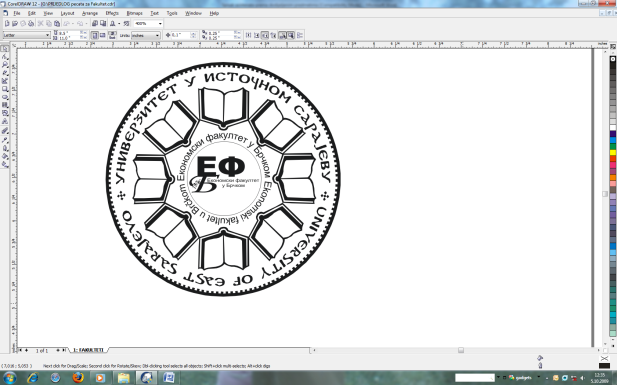 UNIVERZITET U ISTOČNOM SARAJEVUEKONOMSKI FAKULTET BRČKOStudentska 1176100 BrčkoBosna i Hercegovina  049/234-931,  049/234-942,   www.efbrcko.ba, @ sekretarijat.efbrcko@gmail.com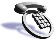 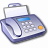 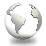   049/234-931,  049/234-942,   www.efbrcko.ba, @ sekretarijat.efbrcko@gmail.com  049/234-931,  049/234-942,   www.efbrcko.ba, @ sekretarijat.efbrcko@gmail.comПонуђач Укупна цијена   без ПДВ-а са евентуалним попустомДодатне накнадеИзнос ПДВ-аУкупна цијена са ПДВ-омРТВ „ХИТ“ Брчко5000,00 КМ850,00 КМ5850,00 КМДостављено:ДЕКАНПонуђачу;Архива набавке;а/а.Доц. др  Срђан Лалић